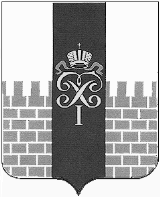 МЕСТНАЯ АДМИНИСТРАЦИЯМУНИЦИПАЛЬНОГО ОБРАЗОВАНИЯ ГОРОД ПЕТЕРГОФПОСТАНОВЛЕНИЕ«25 » декабря 2014 г.						№ 256_ Об утверждении Плана мероприятий, направленных на решение вопроса местного значения по непрограммным  расходам местного бюджета муниципального образования город Петергоф «Организация проведения публичных слушаний»  на 2015 год	В соответствии с Бюджетным Кодексом РФ,  Положением о бюджетном процессе муниципального образования город Петергоф, Постановлением местной администрации муниципального  образования местная администрация муниципального образования город Петергоф №150 от26.09.2013г. «Об утверждении  Положения о порядке разработки, реализации и оценки эффективности муниципальных программ и о Порядке разработки и реализации планов по непрограммным расходам местного  бюджета муниципального образования город Петергоф», Решением Муниципального Совета от 11.12.2014 №44 «Об утверждении  местного бюджета муниципального образования город Петергоф на 2015 год» местная администрация муниципального образования город ПетергофПОСТАНОВЛЯЕТ:1.Утвердить План мероприятий  направленных на решение вопроса местного значения по непрограммным  расходам местного бюджета муниципального образования город Петергоф «Организация проведения публичных слушаний» на 2015 год, согласно приложению 1 к настоящему постановлению. 2.Настоящее Постановление вступает в силу с момента обнародования.3.Контроль исполнения настоящего Постановления оставляю за собой.Глава местной администрации муниципального образования город Петергоф 				                                       А.В. Шифман	ПЛАНмероприятий по непрограммным  расходам местного бюджета муниципального образования город Петергоф  «Организации проведения публичных слушаний» на 2014 годНачальник структурного подразделения - организационного отдела                                                          В.А.РаковаСогласованоНачальник структурного подразделения - финансово-экономического отдела                                           А.В. КостареваГлавный специалист-юрисконсульт                                        Г.В. ПихлапуСогласованоГлава муниципального образованиягород Петергоф_______________М.И. БарышниковПриложение 1к постановлению от «25»_декабря 2014г. №_256№п/пНаименование мероприятияСрокреализации мероприятия  Необходимый объем финансирования (тыс.руб.)ПримечаниеПроведение публичных слушаний2-4квартал30,0Приобретение канцелярских товаров (авторучки, блокноты)2-4квартал25,2Итого:55,2